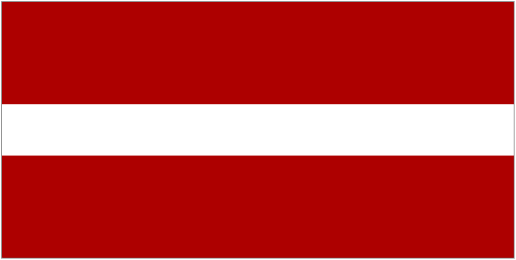 Перечень документов для деловой визы в Латвию для совершеннолетних граждан РФ.Анкета (Анкета заполняется на сайте посольства: https://epak.pmlp.gov.lv/NVIS.EService001.WebSite/ApplicationMain.aspx)Заграничный паспорт, паспорт должен:- действовать не менее 3 месяцев после окончания срока действия визы- содержать как минимум 2 чистые страницы без штампов, без каких-либо повреждений, пометок и помарок. Если в паспорт вписан ребенок, то должно быть 3 чистые страницы. - быть подписан его владельцем;- быть выдан не более 10 лет назад;Если имеется 2 и более действующих паспортов, необходимо сдать оригиналы всех действующих паспортов. Копии всех виз в предыдущих паспортах + главные страницы данных паспортов. 2 одинаковые фотографии, которые должны быть:- размером 3,5х4,5 см, цветные, матовые, четкие, в фокусе, на ровном белом фоне; - без углов и овалов;- в высоком качестве, без пятен, загибов, царапин или других дефектов;- не старше 6 месяцев на момент подачи;- взгляд должен быть направлен прямо в объектив камеры;- фотография должна быть сделана строго в анфас. Голова или плечи не должны быть наклонены или повернуты;- головные уборы недопустимы, если не носятся по религиозным убеждениям; - если заявитель носит очки, глаза должны быть четко видны, без отражения, теней или засветов в линзах очков. Оправа не должна закрывать глаза;Оригинал справки с места работы, которая должна быть:- на фирменном бланке компании с печатью и подписью;- с указанием даты составления. Срок действия – 1 месяц на день подачи;- с указанием полного адреса компании, телефонов и факса;- с указанием даты поступления на работу, занимаемой должности, ежемесячной заработной платы;Копия общегражданского паспорта РФ, ксерокопии всех страниц, в том числе незаполненных(c 1 по 19 страницы включительно);Оригинал международной страховки, которая должна:- покрывать даты поездки + дополнительный коридор 15 дней;- действовать в зоне Латвии и всех остальных стран Шенгена;- быть c минимальным покрытием 30 000 евро или 50 000 долларов;- содержать корректное написание ФИО, даты рождения, номера паспорта строго как в загранпаспорте;- содержать информацию только в печатном виде. Страховки с информацией, вписанной от руки, не принимаются. Принимаются страховые полисы, выданные страховыми компаниями Европейского соглашения и Европейской экономической зоны или российскими страховыми компаниями, аккредитованными при Посольстве. Срок действия визы может включать 15 дополнительных дней при наличии соответствующего страхового полиса.Оригинал приглашения или номер приглашения, оформленного и заверенного в Управлении по делам гражданства и миграции МВД Латвии (в этом случае приглашение отправляется напрямую в посольство, а Вам сообщается только номер приглашения, который необходимо будет сообщить при подаче). Срок действия приглашения - 1 месяц;            Приглашение обязательно должно содержать следующие данные:- полные паспортные данные заявителя строго по загранпаспорту (ФИО, дата рождения, номер паспорта, сроки действия паспорта, кем выдан паспорт). В случае наличия ошибок в приглашении в паспортных данных, посольство может не принять документы;- точные даты действия запрашиваемой визы. Формат написания дат: дд/мм/гг. Если в дате не указывается год, точные даты или месяца, то приглашение не принимается посольством. Если в приглашении четко не указан срок действия визы, т.е. день ее начала и день ее окончания, приглашение может быть не принято посольством.  - запрашиваемая кратность визы. Если запрашивается многократная виза, рекомендуем указать примерный план поездок в Латвию с датами на весь запрашиваемый период визы;- мотив поездки (подробно);- фраза о гарантиях покрытия всех расходов на период всех поездок для данного лица;- печать. Приглашения без печати не принимаются посольством к рассмотрению;- данные приглашающей стороны (полное наименование, адрес, номер телефона, регистрационный номер);- дата составления приглашения. Срок действия приглашения – 1 месяц. Рекомендуем, чтобы дата подписи и составления приглашения была максимально приближена к дате подачи документов в посольство. ВАЖНО: Если в приглашении не указано, что компания обязуется покрыть все расходы по поездке, то обязательно прикладываются следующие документы:- выписка со счета в банке для каждого заявителя о движении денежных средств за последние 3 месяца. Справку из банка о балансе на текущий день, без отражения динамики средств за последние 3 месяца, посольство может не принять. Выписка со счета за последние 3 месяца должна быть на бланке банка с печатью и подписью. Электронные выписки с сайта банка или банкомата не принимаются к рассмотрению посольством. Сумма на счету должна покрывать все расходы по поездке + 57 евро на каждый день пребывания. Дата составления выписки из банка должна быть максимально приближена к дате подачи документов в посольство. Срок действия выписки – 2 недели;Бронирование отеля на даты первой поездки. Даты бронирования отеля обязательно должны совпадать с датами бронирования авиабилета. Бронирование отеля должны быть на бланке отеля с печатью и подписью, обязательно должны указываться даты пребывания и ФИО каждого заявителя. Если в бронировании не прописаны имя и фамилия заявителя, документы посольством не принимаются. Подтверждения из booking.com, hotel.com, expedia.com и прочие интернет ресурсы не принимаются посольством по нашей аккредитации. Бронирование авиабилетов.